Jana Humeníková                                Sniežik sneží, zima je,všetko nám sneh prikryje.Domy, stromy, lúky, stráne,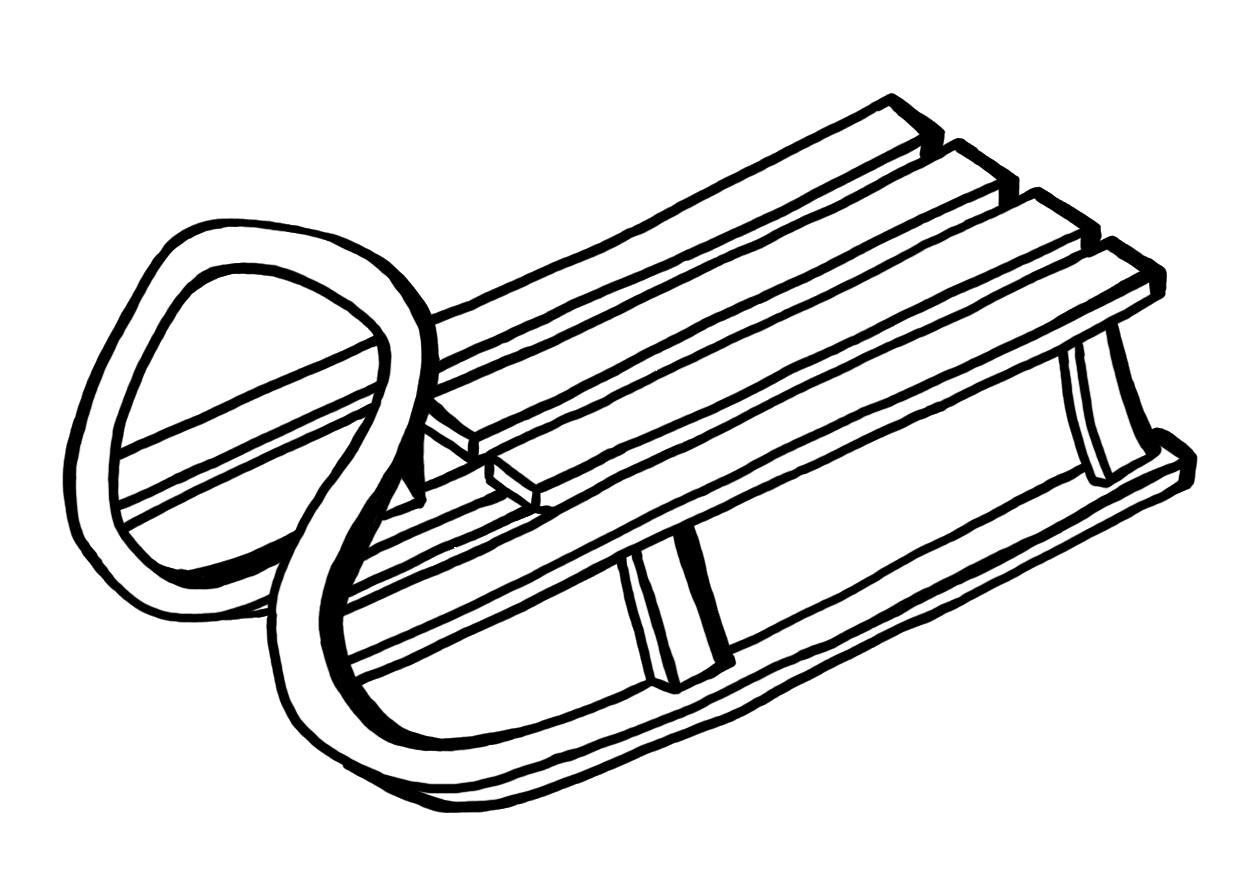 chystajte si deti sane.Paľko, Peťko, poďte von!Už je biely aj váš dom.Katka, Zuzka, Zlatica,                                          volá na vás sanica.Vločky malé ani máčikbudeže z vás snehuliačik!Postaviť si snehuliaka                                        každého to veru láka.A čo správna guľovačka?Pre každého chlapca hračka.Vyhrať ten boj s guľkami                                  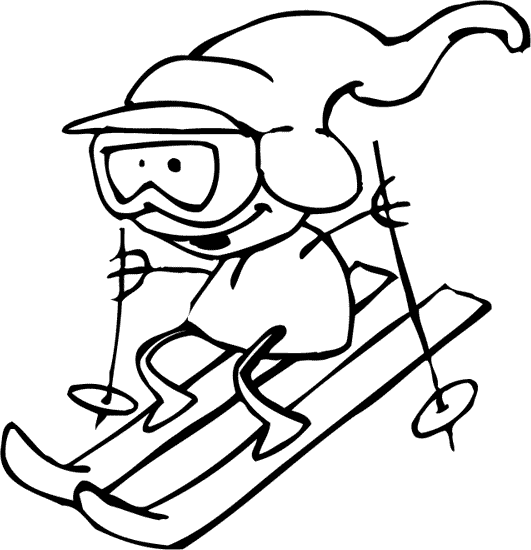 túžia chlapci od vlani. A ty Janko či máš strachzdolať kopec na lyžiach?Veď aj Rudko poniže                                        postavil sa na lyže.Na dievčatá čaká ľad,nevadí im jeho chlad.Korčule má malá Jarka,                                  veľmi dobrá korčuliarka.Také hry nám núka zima,každá pekná, každá iná.Ozýva sa džavot, smiech,kým stráň zdobí biely sneh.